[Titel på motionen]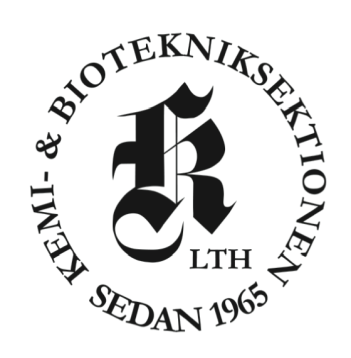 [Mötet motionen är avsett till ”XXterminsmötet 202X”]Sammanfattning[Ibland kan bakgrunden bli lite lång och då kan det underlätta att sammanfatta det absolut viktigaste i motionen. Detta görs här! Det är enklast att skriva sammanfattningen sist.]Bakgrund[Här berättar du varför du tycker som du gör och eventuell annan information rörande ditt yrkande som kan vara värd att känna till]Yrkande[Här skriver du vilket styrdokument du vill ändra i, vilken paragraf och rubrik. Du skriver sedan in texten du vill ändra och stryker över text som ska tas bort. Text som ska läggas till markerar du med gul överstrykningspenna] Exempel: Med ovanstående bakgrund yrkar motionären/motionärerna atti [styrdokument] ändra § 1.2.3. Namn
Sektionen heter kemisektionen Kemi- och Biotekniksektionen_________________________________ [Namn], [eventuell post][Var du skrev motionen], [datum]